LIGA MALUCHÓW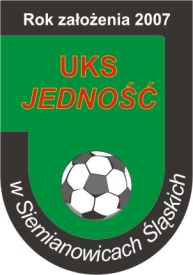 ROZGRYWKI PIŁKARSKIE DZIECI           Organizator: UKS JEDNOŚĆ w Siemianowicach Śląskich    Sezon 2013/2014 – JESIEŃ        Rocznik 2004Turniej Nr 1 - Organizator: UKS JednośćTABELA PO I TURNIEJUKLASYFIKACJA STRZELCÓWLIGA MALUCHÓWROZGRYWKI PIŁKARSKIE DZIECI           Organizator: UKS JEDNOŚĆ w Siemianowicach Śląskich    Sezon 2013/2014 – JESIEŃ        Rocznik 2004Turniej Nr 2 - Organizator: GSF GliwiceTABELA PO II TURNIEJULIGA MALUCHÓWROZGRYWKI PIŁKARSKIE DZIECI           Organizator: UKS JEDNOŚĆ w Siemianowicach Śląskich    Sezon 2013/2014 – JESIEŃ        Rocznik 2004Turniej Nr 3 - Organizator: MUKP Dąbrowa GórniczaTABELA PO III TURNIEJULIGA MALUCHÓWROZGRYWKI PIŁKARSKIE DZIECI           Organizator: UKS JEDNOŚĆ w Siemianowicach Śląskich    Sezon 2013/2014 – JESIEŃ        Rocznik 2004Turniej Nr 4 - Organizator: MKS ZaborzeTABELA PO IV TURNIEJULIGA MALUCHÓWROZGRYWKI PIŁKARSKIE DZIECI           Organizator: UKS JEDNOŚĆ w Siemianowicach Śląskich    Sezon 2013/2014 – JESIEŃ        Rocznik 2004Turniej Nr 5 - Organizator: GKS KatowiceTABELA PO V TURNIEJULIGA MALUCHÓWROZGRYWKI PIŁKARSKIE DZIECI           Organizator: UKS JEDNOŚĆ w Siemianowicach Śląskich    Sezon 2013/2014 – JESIEŃ        Rocznik 2004Turniej Nr 6 - Organizator: AF JaworznoTABELA PO VI TURNIEJUPo I rundzie sezonu 2013/2014 LIGA MALUCHÓWROZGRYWKI PIŁKARSKIE DZIECI           Organizator: UKS JEDNOŚĆ w Siemianowicach Śląskich    Sezon 2013/2014 – Wiosna        Rocznik 2004Turniej Nr 7 - Organizator: MKS ZaborzeTABELA PO VII TURNIEJU                                  	   LIGA MALUCHÓWROZGRYWKI PIŁKARSKIE DZIECI           Organizator: UKS JEDNOŚĆ w Siemianowicach Śląskich    Sezon 2013/2014 – Wiosna        Rocznik 2004Turniej Nr 8 - Organizator: AF JaworznoTABELA PO VIII TURNIEJULIGA MALUCHÓWROZGRYWKI PIŁKARSKIE DZIECI           Organizator: UKS JEDNOŚĆ w Siemianowicach Śląskich    Sezon 2013/2014 – Wiosna        Rocznik 2004Turniej Nr 9 - Organizator: GKS KatowiceTABELA PO IX TURNIEJULIGA MALUCHÓWROZGRYWKI PIŁKARSKIE DZIECI           Organizator: UKS JEDNOŚĆ w Siemianowicach Śląskich    Sezon 2013/2014 – Wiosna        Rocznik 2004Turniej Nr 10 - Organizator: GSF GliwiceTABELA PO X TURNIEJUKto z kimWynikStrzelcy bramekGKS Katowice – MUKP Dabrowa G.   2 : 0Darnowski Igor, Mielcarz PiotrGSF Gliwice – UKS Jedność0 : 6Dawid Ryszczyk 2, Kamil Geisner 2, Bartosz Drzyzga, Maciej BartoszMKS Zaborze – AF Jaworzno7 : 0Koseła 2, Joszko 3, Walter, SkudlikUKS Jedność – GKS Katowice0 : 1Piotr MielcarzUKS Jedność – MUKP Dąbrowa G.1 : 2Bartosz Drzyzga – Zając Rafał, Przybyła PiotrGSF Gliwice – GKS Katowice1 : 4Migdalski Mikołaj - Darnowski Igor II, Mielcarz Piotr, PowroźnikMKS Zaborze – GSF Gliwice6 : 1Koseła 3,Konieczny, Joszko, Walter – Nr 15 MUKP Dąbrowa G.– AF Jaworzno4 : 0Przybyła, Molik, Tokaj, Zając MKS Zaborze  – UKS  Jedność4 : 2Koseła 3, Joszko – Adam Heincel, Bartosz Drzyzga GKS Katowice – AF Jaworzno5 : 0Darnowski Igor, Niezgoda 2, Orwowski, Sitkowski MUKP Dąbrowa G. – GSF Gliwice2 : 0Bierwat 2MUKP Dąbrowa G. – MKS Zaborze0 : 6Koseła 3, Joszko, Konieczny, WalterGKS Katowice – MKS Zaborze1 : 0MielcarzUKS  Jedność – AF Jaworzno9: 0Dawid Ryszczyk 3, Kamil Geisner, Bartosz Drzyzga 2, Piotr Hasterok, Mateusz Słupek 2AF Jaworzno – GSF Gliwice1 : 4Rogala Wiktor – Migdalski 2, Kwiecień 2L.P.Nazwa drużynyIlość punktówBramkiGKS Katowice1513 – 1MKS Zaborze1223 – 4MUKP Dąbrowa Górnicza98 – 9UKS Jedność618 – 7GSF Gliwice36 – 19AF Mikołów01 – 29L.P.Imię i NazwiskoNazwa drużynyIlość bramek1KosełaMKS Zaborze56Darnowski IgorGKS Katowice20Skudlik MKS Zaborze18SowulaGSF Gliwice17Geisner KamilUKS Jedność16Macek IgorMUKP Dąbrowa Górnicza14JoszkoMKS Zaborze13Migdalski MikołajGSF Gliwice12Dawid RyszczykUKS Jedność12Kurnyta KrystianMUKP Dabrowa Górnicza12Konieczny MKS Zaborze11Drzyzga BartoszUKS Jedność11Walter PiotrMKS Zaborze11Przybyła PiotrMUKP Dabrowa Górnicza10JankowskiMKS Zaborze9Heincel AdamUKS Jedność9TokajMUKP Dabrowa Górnicza8Łukasz KrólGSF Gliwice8KowalczykGSF Gliwice7Zając RafałMUKP Dabrowa Górnicza7JagusztynMUKP Dąbrowa Górnicza6Pawełek WiktorAF Jaworzno6KwiecieńGSF Gliwice6Mielcarz PiotrGKS Katowice6Kaprak BartoszMKS Zaborze6Bartosz MaciejUKS Jedność5JanicaGKS Katowice5BrudMUKP Dąbrowa Górnicza5MolikMUKP Dabrowa Górnicza5KopałaGKS Katowice5Krawczyk SzymonMUKP Dąbrowa Górnicza5Powolny Kewin MUKP Dąbrowa Górnicza5ŻabińskiGKS Katowice4LeonarczykMKS Zaborze3SikoraGKS Katowice3FicekGKS Katowice3LewczykMKS Zaborze3NiezgodaGKS Katowice3Mikołaj KrólGSF Gliwice3Karwacki ŁukaszMUKP Dąbrowa Górnicza3Słupek Mateusz UKS Jedność2BierwatMUKP Dabrowa Górnicza2SitkowskiGKS Katowice2MałeckiGKS Katowice2Buczek MUKP Dąbrowa Górnicza2KowalewskiGSF Gliwice2ŚwierczekGSF Gliwice2KolasińskiGKS Katowice2HadaszMKS Zaborze2Kacper CzogielUKS Jedność2Rogala WiktorAF Jaworzno1 Łukasz RomaniukMKS Zaborze1Bartłomiej DyrałaMKS Zaborze1Hasterok PiotrUKS Jedność1Migdalski MikołajGKS Katowice1PowroźnikGKS Katowice1BinkowskiMKS Zaborze1KielianMUKP Dabrowa Górnicza1DulębaGSF Gliwice1PiecuchGKS Katowice1GrzywaczGSF Gliwice1StaniekGKS Katowice1TaborskiAF Jaworzno1PowolnyMUKP Dabrowa Górnicza1LaskowskiGKS Katowice1DragaGKS Katowice1SłyszGSF Gliwice1KrawczykMUKP Dąbrowa Górnicza1SilukGSF Gliwice1NowakMUKP Dabrowa Górnicza1Dzudziński KacperMUKP Dabrowa Górnicza1JanotaGKS Katowice1Malinowska BiankaUKS Jedność1PochwałaGKS Katowice1KowalczykGSF Gliwice1Zając FabianAF Jaworzno1Kto z kimWynikStrzelcy bramekGKS Katowice – MUKP Dabrowa G.   1 : 0Darnowski IgorGSF Gliwice – UKS Jedność1 : 4Mikołaj Migdalski - Kamil Geisner 2, Bartosz Drzyzga 2MKS Zaborze – AF Jaworzno5 : 0Koseła, Joszko, Jankowski, Kaprak, LeonarczykUKS Jedność – GKS Katowice0 : 2Darnowski, KolasińskiUKS Jedność – MUKP Dąbrowa G.0 : 0GSF Gliwice – GKS Katowice3 : 1Migdalski Mikołaj 2, Mikołaj Król - DarnowskiMKS Zaborze – GSF Gliwice4 : 1Koseła, Binkowski, Kaprak, Skudlik – KwiecieńMUKP Dąbrowa G.– AF Jaworzno1 : 0Tokaj Kacper MKS Zaborze  – UKS  Jedność3 : 3Koseła 2, Kaprak – Geisner 2, Drzyzga GKS Katowice – AF Jaworzno4 : 0Darnowski Igor 2, Niezgoda, Żabinski MUKP Dąbrowa G. – GSF Gliwice1 : 4? – Król Łukasz 3, MigdalskiMUKP Dąbrowa G. – MKS Zaborze1 : 7Kielian Mateusz - Koseła, Joszko 2, Jankowski 4GKS Katowice – MKS Zaborze0 : 4Koseła, Skudlik, LewczykUKS  Jedność – AF Jaworzno5: 0Dawid Ryszczyk, Kamil Geisner 3, Bartosz DrzyzgaAF Jaworzno – GSF Gliwice0 : 4 Migdalski 2, Kowalski, Król ŁukaszNazwa drużynyIlość punktówBramkiMKS Zaborze25– 9GKS Katowice2421 – 8UKS Jedność1430 – 13MUKP Dąbrowa Górnicza1311 – 21GSF Gliwice1219 – 29AF Jaworzno01 – 48Kto z kimWynikStrzelcy bramekGKS Katowice – MUKP Dabrowa G.   0 : 0MUKP Dąbrowa G. – UKS Jedność0 : 0MKS Zaborze – AF Jaworzno9 : 0Koseła 2, Joszko, Skudlik 3, Walter 2, KoniecznyMKS Zaborze – GSF Gliwice3 : 0Koseła, Skudlik, JoszkoMKS Zaborze  – UKS  Jedność4 : 2Koseła 3, Joszko – Geisner, HeincelGSF Gliwice – MUKP Dąbrowa G.0 : 1TokajMKS Zaborze – GKS Katowice0 : 1DarnowskiGKS Katowice – UKS  Jedność2 : 2Darnowski 2 – Heincel, RyszczykGSF Gliwice – GKS Katowice1 : 0Król Łukasz MUKP Dąbrowa G. – AF Jaworzno4 : 0Przybyła 3, MolikGKS Katowice – AF Jaworzno2 : 0Piecuch, MałeckiMUKP Dąbrowa G. – MKS Zaborze1 : 3Tokaj – Koseła 2, LewczykUKS  Jedność – AF Jaworzno2 : 0Ryszczyk, GeisnerGSF Gliwice- UKS Jedność1 : 2Sowala Szymon – Geisner, RyszczykAF Jaworzno – GSF Gliwice1 : 2? - Grzywacz, KwiecieńNazwa drużynyIlość punktówBramkiMKS Zaborze3766 - 13GKS Katowice3226 – 11UKS Jedność2238 – 20MUKP Dąbrowa Górnicza2117 – 24GSF Gliwice18– 36     6.AF Jaworzno02 – 67Kto z kimWynikStrzelcy bramekGKS Katowice – MUKP Dabrowa G.   2 : 0Kopała, ŻabińskiGKS Katowice – UKS Jedność2 : 2Kapała, Staniek – Drzyzga, GeisnerGKS Katowice – GSF Gliwice1 : 2Kapała – Sowula, KrólAF Jaworzno – MUKP Dąbrowa G.0 : 4Molik 2, Macek 2GSF Gliwice – MUKP Dąbrowa G.0 : 1TokajUKS  Jedność – MUKP Dąbrowa G.1 : 1Geisner - MolikAF Jaworzno – GKS Katowice0 : 4Kopała 2, Małecki, LaskowskiMKS Zaborze – AF Jaworzno7 : 0Koseła 4, Walter, Jankowski, LewczykGSF Gliwice – MKS Zaborze0 : 3Koseła, Skudlik, Jankowski UKS  Jedność – AF Jaworzno2 : 1Bartosz, Ryszczyk - TaborskiGKS Katowice – MKS Zaborze0 : 0UKS  Jedność – MKS Zaborze2 : 1Bartosz, Ryszczyk - WalterAF Jaworzno – GSF Gliwice0 : 6Kowalczyk 4, Kwiecień, ŚwierczekGSF Gliwice- UKS Jedność1 : 0KowalczykMKS Zaborze – MUKP Dąbrowa G.2 : 1Skudlik 2 – BuczekNazwa drużynyIlość punktówBramkiMKS Zaborze4779 - 16GKS Katowice4035 – 15UKS Jedność3045 – 26MUKP Dąbrowa Górnicza2824 – 29GSF Gliwice2732 – 39AF Jaworzno03 – 90Kto z kimWynikStrzelcy bramekGKS Katowice – GSF Gliwice.   2 : 2Darnowski, Żabiński – Słysz, SowulaGKS Katowice – MUKP Dąbrowa G.2 : 1Darnowski, Karcz - BuczekGKS Katowice – AF Jaworzno1 : 0SitkowskiGKS Katowice – MKS Zaborze1 : 4Draga – Koseła 2, Jankowski, JoszkoGSF Gliwice – MKS Zaborze2 : 1Król 2 - KoniecznyMKS Zaborze – MUKP Dąbrowa G.3 : 1Koseła, Leonarczyk, Lewczyk - PrzybyłaAF Jaworzno – MKS Zaborze0 : 9Koseła 5,Konieczny 2, Kaprak, LeonarczykGSF Gliwice – MUKP Dąbrowa G.2 : 1Król, Migdalski - KarwackiGSF Gliwice – AF Jaworzno3 : 0Migdalski, Kwiecień, SowulaMUKP Dąbrowa G.– AF Jaworzno2 : 1Karwacki, Przybyła - PawełekNazwa drużynyIlość punktówBramkiMKS Zaborze5696 - 20GKS Katowice4741 – 22GSF Gliwice3741 – 43MUKP Dąbrowa Górnicza3129 – 37UKS Jedność3045 – 26AF Jaworzno04 – 105Kto z kimWynikStrzelcy bramekAF Jaworzno – GSF Gliwice.   0 : 2Kowalczyk, MigdalskiAF Jaworzno – MUKP Dąbrowa G.1 : 4Pawełek – Kurnyta, Krawczyk, Zajac, PowolnyMKS Zaborze – UKS Jedność2 : 0Skudnik, KosełaGSF Gliwice – MKS Zaborze1 : 3Siluk – Koseła, Skudnik, HadaszAF Jaworzno – UKS Jedność0 : 3Heincel 2, GeisnerGSF Gliwice – UKS Jedność2 : 1Sowula, Kowalczyk - DrzyzgaAF Jaworzno – MKS Zaborze : ?GKS Katowice – MKS Zaborze1 : 0MielcarzMUKP Dąbrowa G.– MKS Zaborze2 : 0Jagusztyn, KurnytaGKS Katowice - UKS Jedność1 : 1Samobójcza - HeincelGSF Gliwice - GKS Katowice1 : 2Król – Darnowski, MielcarzMUKP Dąbrowa G.– GKS Katowice4 : 0Jagusztyn 2, Macek, KurnytaMUKP Dąbrowa G. - GSF Gliwice4 : 0Macek, Brud, Jagusztyn 2AF Jaworzno - GKS Katowice2 : 1Pawełek 2 – FicekUKS Jedność - MUKP Dąbrowa G.1 : 3Samobójcza – Jagusztyn, Macek, Kurnyta Nazwa drużynyIlość punktówBramkiMKS Zaborze62104 - 21GKS Katowice5445 – 31MUKP Dąbrowa Górnicza4646 – 39GSF Gliwice4347 – 53UKS Jedność3451 – 34AF Jaworzno37 – 115Kto z kimWynikStrzelcy bramekMKS Zaborze – UKS Jedność   3 : 0Koseła 3MKS Zaborze – MUKP Dąbrowa G.0 : 0MKS Zaborze – GKS Katowice5 : 2Skudlik 4, Koseła – Janica 2AF Jaworzno – MKS Zaborze0 : 5Walter 2, Koseła, Konieczny, HadaszAF Jaworzno – MUKP Dąbrowa G.0 : 6Przybyła 2, Krawczyk 2, Kurnyta 2MUKP Dąbrowa G.– GKS Katowice2 : 0Krawczyk Szymon 2AF Jaworzno – GKS Katowice1 : 4Pawełek – Ficek, Darnowski, Janica, ŻabińskiUKS Jedność – AF Jaworzno3 : 0Bartosz 2, CzogielMUKP Dąbrowa G.– UKS Jedność1 : 0KurnytaGKS Katowice - UKS Jedność0 : 2Heincel 2Nazwa drużynyIlość punktówBramkiMKS Zaborze72116 - 23GKS Katowice5751 – 41MUKP Dąbrowa Górnicza5655 – 39GSF Gliwice4347 – 53UKS Jedność4056 – 38AF Jaworzno38 – 133Kto z kimWynikStrzelcy bramekGKS Katowice – GSF Gliwice    0 : 5Szymon Sowula 2, Jakub Kowalczyk, Bartosz Świerczek, samobójczaMKS Zaborze – GSF Gliwice1 : 0Bartosz KaprakAF Jaworzno – MKS Zaborze2 : 5Wiktor Pawełek, Fabian Zając – Piotr Walter 2, Łukasz Romaniuk, Bartłomiej Dyrała, Bartosz KaprakAF Jaworzno – MUKP Dąbrowa G.0 : 13Igor Macek 4, Kacper Tokaj 3, Alan Brud, Kacper Dudziński, Szymon Krawczyk, Łukasz Karwacki, Kewin Powolny, Krystian Kurnyta MUKP Dąbrowa G.– GKS Katowice4 : 0Igor Macek 3, Kewin PowolnyMUKP Dąbrowa G.– MKS Zaborze3 : 0Krystian Kurnyta 2, Alan BrudAF Jaworzno – GKS Katowice0 : 4Sikora 3, KolasińskiMUKP Dąbrowa G – GSF Gliwice2 : 1Nowak, Kewin  Powolny - SowulaGKS Katowice –  MKS Zaborze1 : 0FicekGSF Gliwice - AF Jaworzno8 : 0Sowula 3, Migalski 3, Kowalewski, samobójczaNazwa drużynyIlość punktówBramkiMKS Zaborze78122 - 29MUKP Dąbrowa Górnicza6877 – 40GKS Katowice6356 – 50GSF Gliwice4961 – 56UKS Jedność4056 – 38AF Jaworzno310 – 163Kto z kimWynikStrzelcy bramekGKS Katowice – GSF Gliwice    0 : 1SowulaMKS Zaborze – UKS Jedność3 : 1Koseła 2,Konieczny – Ryszczyk, MUKP Dąbrowa G.– MKS Zaborze1 : 0PrzybyłaGSF Gliwice – MUKP Dąbrowa G.1 : 1Sowula - MacekMUKP Dąbrowa G.– GKS Katowice2 : 0??GKS Katowice – UKS Jedność0 : 1HeinzelGSF Gliwice – MKS Zaborze2 : 3Sowula, Dulęba – Koseła 2, samobójczaMUKP Dąbrowa G – UKS Jedność4 : 0Kurnyta 2, Macek, Powolny GSF Gliwice –  UKS Jedność0 : 1RyszczykGKS Katowice - MKS Zaborze0 : 6Konieczny 3, Jankowski 2, KosełaNazwa drużynyIlość punktówBramkiMKS Zaborze87134 - 33MUKP Dąbrowa Górnicza7885 – 41GKS Katowice6356 – 60GSF Gliwice5361 – 56UKS Jedność4659 – 45AF Jaworzno310 – 163Kto z kimWynikStrzelcy bramekGKS Katowice – MUKP Dąbrowa G.    0 : 2Bród, ZającGKS Katowice – UKS Jedność3 : 1Pochwała, Janota, Darnowski - MalinowskaGSF Gliwice – MKS Zaborze1 : 2Sowula – Koseła, SkudlikMUKP Dąbrowa G.– MKS Zaborze4 : 1Kewin Powolny2, Zając 2 - KosełaGSF Gliwice –  UKS Jedność0 : 0MUKP Dąbrowa G.– UKS Jedność3 : 1Zając, Bród, Powolny - Czogiel MKS Zaborze – GKS Katowice1 : 3Koseła – Darnowski, JanicaMUKP Dąbrowa G – GSF Gliwice1 : 1Powolny - SowulaUKS Jedność –  MKS Zaborze0 : 3Koseła 2, SkudlikGSF Gliwice - GKS Katowice1 : 2Sowula – Janica, DarnowskiNazwa drużynyIlość punktówBramkiMKS Zaborze93141 - 41MUKP Dąbrowa Górnicza8895 – 44GKS Katowice7264 – 65GSF Gliwice5564 – 61UKS Jedność4761 – 54AF Jaworzno310 – 163